   北京大学医疗产业领军人才研究班   简  章当前，在党中央、国务院、以及国家各有关部门的指导与推动下，新一轮医疗改革已进入深水区。构建与完善符合中国国情的分级医疗管理制度，建立现代医院管理制度、医养结合纳入国家基本公共卫生项目，逐步放开医疗市场准入等各项医疗产业政策密集出台并快速落地。随着信息技术的快速发展，即人工智能、云计算、大数据、物联网、区块链、5G等新技术对医疗领域的全新赋能，将使得精准医学、“去时空”医疗、机器人护理、全生命周期健康管理等e时代手段成为可能。与此同时，医联体、智慧诊疗、互联网医疗等多种医疗模式的出现，让我们看到医院市场竞争格局正在发生新的变化。中国人口老龄化催生的老年人卫生服务需求，让医疗卫生机构面临空前的机遇与挑战。“智者顺时而谋、明者因时而变”。在空前的竞争压力与历史机遇面前，北京大学汇集顶级专家智库、权威行业领袖、知名学者举办国内首个医疗产业领军人才研究班，旨在以医疗机构的现有制度框架，深入解读主管部门最新指导指示精神，分析与探讨新形势下医疗卫生体制改革、健康中国战略下大健康产业与医养结合，医院精细化管理与领导艺术、医院文化品位与人文关怀建设、医院新媒体营销策略、医院人力资源战略与绩效管理、医院危机管理与媒体应对、医院投融资及并购、医疗服务信息化与智慧医疗等，为医疗机构管理者提供理论指导，为决策者提供变革领导力智库支持，传播现代医疗机构管理的新理念、新方法，为未来中国医疗产业发展培养核心领军人才。标杆学员：与国家级智库同频共振，打造国内首个医疗产业领军人才生态圈标杆能力：与医疗机构管理新经验、新方法同频共振，建立医院360°立体运营管理体系标杆项目：构建导师---校友网络，深度探讨产业合作模式，挺进新的机遇区与战略区最优师资聚焦前沿教学形式多样共建共享成长平台刘老师：北京大学医学部党委书记，原北京大学第一医院院长，教授，博导雎老师：北京大学经济学院教授，北京大学经济研究所所长，北京市经济学总会副会长萧老师：北京大学政府管理学院教授、行政管理系主任，北京大学人力资源开发与管理研究中心主任。李老师：北京大学医学部原副主任，北京大学医养结合养老产业研究中心主任，兼任北京北医投资管理有限公司董事长。谢老师：北京大学医学部医养结合养老产业研究中心副主任，北京大学护理学院副教授、硕士生导师。李老师：北京大学人文学部副主任，哲学系、宗教学系教授，博士生导师。张老师：北京大学投资银行学会会长，北京大学金融与产业发展研究中心主任助理、研究员金老师: 北京大学第三医院党委书记、副院长。李老师：北京大学国家发展研究院经济学教授、北京大学健康发展研究中心主任王老师：北京大学教授，北京大学医学部人文学院院长助理，医学伦理与法律研究中心副主任符老师：北京大学光华管理学院营销系主任，中国高校市场学会会长刘老师：中组部“千人计划”特聘专家，卫生政策与管理学教授，博士生导师。国务院医改专家咨询委员会委员。陈老师：北京朝阳医院执行院长、党委副书记艾老师：管理学博士、著名危机管理专家，中国危机管理切割理论与以危化危理论创始人。于金诺投资管理公司执行总裁袁老师：北京协和医科大学原出版社社长，卫计委生命伦理专家委员会委员。杨老师：北京宝钢：著名投融资专家，师范大学马克思主义学院教授、博士生导师以上为部分优秀师资，实际授课老师以课表为准！医疗机构（综合医院、中医医院、中西医结合医院、专科医院、康复医院、妇幼保健院、中心卫生院、疗养院、体检中心等）高层管理人员医疗投资、经营机构高层管理人员大健康产业、医药、医疗器械行业大中型企业(上市公司、外资、民营企业)董事长、总经理备注：报名录取并缴费之后，学员与政府管理学院签订《北京大学社会招生非学历继续教育培训项目协议书》。学费：58000元（每1到2个月上1次课，每次2到3天，学制1年）包括培训费、师资、教材、场地、不含食宿，食宿费用自行负担，学校可统一协助安排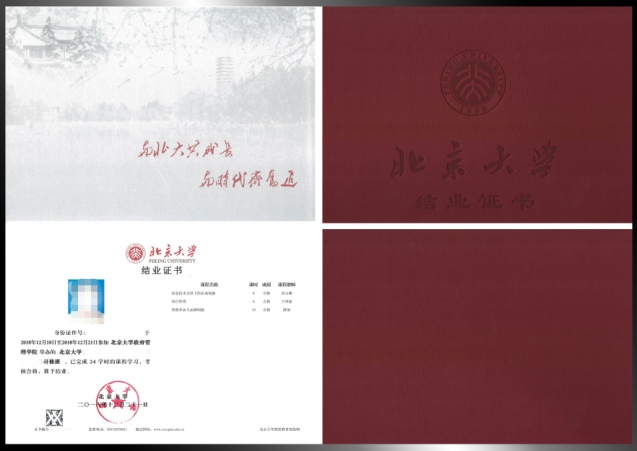 参加课程学习者，经核准成绩合格者颁发《北京大学医疗产业领军人才研究班》结业证书，证书统一编号。结业证书可按证书编号在北京大学继续教育部网上查询。联 系 人：姚老师电    话：13911124833    010-62750337  模块一医疗卫生体制改革模块二健康中国战略下大健康产业与医养结合关键词：医疗产业宏观经济与政策、医院经济运营和发展模式的转变、医疗体及医共体推动分级诊疗、医养结合的痛点与难点、现代医院管理制度关键词：医疗产业发展新思路与新途径、医疗产业的合规性管理、从规模到价值的医疗变革、医养模式、盈利模式新常态下医疗产业宏观经济与政策在药品和耗材加成政策全面取消、医保基金支付方式改革等医院补偿机制改革下医院经济运营和发展模式应该如何转变？如何构建紧密的医联体、医共体推动分级诊疗？分级诊疗服务体系下医养结合的痛点与难点医院如何建立健全中国特色现代医院管理制度？医疗产业发展新思路与企业价值发展新途径法律合规背景下医疗产业的合规性管理从规模到价值的医疗变革：重新调整战略，重构商业模式新医改下医院等医疗机构战略规划与医养模式新医改下国内外成功医疗服务盈利模式分享会：破除坚冰，融化你我（竞争、合作、联盟、凝聚友情）分享会：国家医改与医疗健康产业发展新机遇模块三医院精细化管理与领导艺术模块四医院文化品位与人文关怀建设  关键词：医院精细化管理理念、应用、“以病人为中心”的精细服务管理模式、领导激励、人才育留关键词：医院定位与文化品位、人文关怀建设的现状及问题、主要对策、落地实施医院精细化管理理念医院精细化管理在医院中的应用“以病人为中心”的精细服务管理模式管理创新与领导激励人才选用育留的领导艺术和方法医院的定位与文化品位如何培育医院的文化品位，打造有温度的健康服务医院人文关怀建设的现状及问题医院人文关怀建设的主要对策医院人为关怀建设的落地实施分享会：民营医院为什么要做好特色专科？分享会：理解医疗体系-医院平台合作的思考模块五医院新媒体营销策略模块六医院人力资源战略与绩效管理关键词：医用平台化、科室经营机制、快速营销、渗透式营销方法、全员营销关键词：医院人力资源管理体系、人才育留、关键岗位设置、绩效考核与分配策略、DRG应用医用平台化盈利模式突破医院困局 设计自动化盈利的科室经营机制如何让医院营销快速有效   现代医院渗透式营销方法如何实施全员营销战略   医院人力资源管理体系   胜任素质模型与人才选用的育留医院关键管理岗位设置医院绩效考核与分配策略DRG 在医院管理及绩效评价中应用分享会：如何通过现代工具实现高效的医院管理运营？分享会：医院定位与发展中的绩效管理模块七医院危机管理与媒体应对 模块八医院投融资及并购  关键词：媒体危机如何应对、处理流程、媒体关系、危机预案关键词：法制环境、投融资方式、融资租赁多元化、并购与集团化发展、医院产权改制与并购的法律及财务问题如何应对媒体危机，媒体危机处理流程如何与媒体打交道，媒体关系管理流程     医院危机管理重点医院危机预案制定医院资本运营的法制环境          医院投资与融资方式医院融资租赁多元化发展          医院并购与集团化发展医院产权改制与并购的法律及财务问题分享会：医疗事故或医患纠纷传媒如何应对？分享会：企业家与投资人眼中的对方（真心话大冒险）  模块九医疗服务信息化与智慧医疗模块十中国传统文化与管理智慧关键词：智慧医疗、医疗大数据、城市智慧医疗、行业趋势、从“互联网+”升级为“智能+”的医疗模式关键词：儒、释、道、法核心价值，现代管理应  用、古今帝王之国策略、毛泽东哲学思想、中西方文化差异智慧医疗的概念、发展、影响和意义医疗大数据与人工智能城市智慧医疗与全生命周期的健康管理行业趋势与科技前沿从“互联网+”升级为“智能+”的新医疗模式儒、释、道、法的核心价值儒、释、道、法现代管理的运用解析古今帝王治国策略学习毛泽东的哲学思想了解中西方文化的差异分享会：智慧医疗的大数据监管创新分享会：曾国藩的管理之道标杆医疗产业考察：国内知名医院、医疗产业项目和标杆企业考察，与考察项目团队座谈，交流（建设背景、发展历程、规划、融资、建设、运营经验等）标杆医疗产业考察：国内知名医院、医疗产业项目和标杆企业考察，与考察项目团队座谈，交流（建设背景、发展历程、规划、融资、建设、运营经验等）（课外选学—台湾考察）通过实地考察，学习台湾的医疗保险政策、医院管理、鼓励私立医疗机构发展等商业模式，让学员切身体会到以患者为中心的医疗服务，并通过与当地医院及诊所管理者深度探讨，为医疗机构的管理完善构建管理体系的思路并积累宝贵的经验。（课外选学—美国考察）学习基于产业的医养结合商业模式，了解美国行业现状、通过参访不同商业模式和运营模式的经典项目，分析可落地国内医疗产业的可行性方案。（课外选学—台湾考察）通过实地考察，学习台湾的医疗保险政策、医院管理、鼓励私立医疗机构发展等商业模式，让学员切身体会到以患者为中心的医疗服务，并通过与当地医院及诊所管理者深度探讨，为医疗机构的管理完善构建管理体系的思路并积累宝贵的经验。（课外选学—美国考察）学习基于产业的医养结合商业模式，了解美国行业现状、通过参访不同商业模式和运营模式的经典项目，分析可落地国内医疗产业的可行性方案。